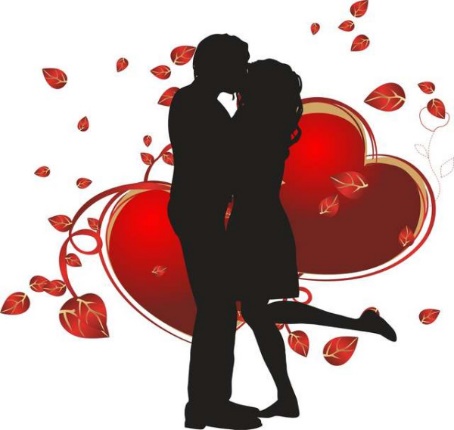 „QUIZ WALENTYNKOWY 2023” Rzymski Bóg miłości to:ErosAmorKama2.  Jak miała na imię kobieta, przez którą upadła Troja:HelenaWanda Krystyna 3.  Jaki bucik zgubił Kopciuszek:drewniak kaloszpantofelek 4. Bohaterami miłości w filmie „Titanic” są aktorzy:Angeline Jolie i Brad Pitt Julia Roberts i Richard GereKate Winselt i Leonardo DiCaprio5. Tytuł filmu, w którym zrodziła się miłość w tańcu:Pamiętnik Zanim się pojawiłeśDirty Dancing6. Hanka Ordonówna zasłynęła w piosence:Miłość Ci wszystko wybaczy  Kocham Cię kochanie mojeMiłość tęsknotą jest 7.  „Moja kochana” to piosenka śpiewana przez:Zenka MartyniukaBoysKrzysztofa Krawczyka 8. Jak brzmi prawidłowo przysłowie:„ Przez żołądek do serca”„ Przez rozum do serca”„ Przez portfel do serca” 9. Miastem uznawanym na świecie za ”Miasto Zakochanych” jest:Wenecja ZakopanePraga 10. Co zakochani wieszają na moście miłości:obrączki kłódkęłańcuch 11.  Jaki kwiat kojarzymy z miłością:czerwony tulipanczerwony goździkczerwona róża 12. Który z owoców jest afrodyzjakiem:jabłkotruskawkaśliwka13. Miłość to:przymiotnik czasownikrzeczownik 14. Dzień zakochanych to Dzień Św.:KrzysztofaWalentegoJana…………………………………………………………………………………………                                                                                   Podpis pary rozwiązującej quiz                                                                                          (imiona i nazwisko/ nazwiska)                                      Tel. kontaktowy ……………………………………..(do ewentualnego powiadomienia o odbiorze nagrody)Zasady głosowania:Przy każdym pytaniu należy postawić jeden krzyżyk we właściwym miejscu – w innym przypadku odpowiedź uznaje się za niewłaściwą  lub jej brak.Rozwiązany quiz możesz przesłać lub dostarczyć w zamkniętej kopercie z napisem „Quiz walentynkowy 2023” do Urzędu Miejskiego w Chociwlu przy ul. Armii Krajowej 52,                   73-110 Chociwel, sekretariat urzędu - pokój nr 4 lub przesłać pocztą elektroniczną na adres: apiotrowska@chociwel.pl , kontakt tel. w tej sprawie 91/5622001 wew.112 lub 113.Regulamin konkursu pn.”Quiz walentynkowy 2023” – pobierz. Klauzula informacyjna dot. przetwarzania danych osobowych – pobierz.